МБОУ «Паустовская основная общеобразовательная школа»                                        Рабочая программа                                    по региональному курсу                                «НАШ КРАЙ» 2- 4 классы.                                             Составила учитель начальных классов Морозова О.Н.                                             Тематическое планирование составлено по учебному                                              пособию «НАШ КРАЙ» С.А. Конопкиной,                                             Е.Л. Харчевниковой и рассчитано на учащихся 2-4                                             классов Владимирской области.Пояснительная  записка  к региональному курсу «Наш край»Программа краеведческого курса «Наш край» составлена для работы с младшими  школьниками.«Краеведение есть комплекс научных дисциплин, различных по содержанию и частным методам исследования; но ведущих в своей совокупности к научному и всестороннему познанию края…» Школьное краеведение – одно из важнейших средств  связи обучения и воспитания с жизнью. Оно содействует осуществлению общего образования, нравственному, эстетическому и физическому воспитанию учащихся, всестороннему росту и развитию способностей. Краеведение помогает приблизить школьное обучение к проблемному пониманию материала, к самостоятельной исследовательской работе. Вместе с тем историческое  краеведение воспитывает у школьников  любовь к родному краю, гордость за его прошлое и настоящее – качества, на основе которых формируются гражданственность, гордость за своё Отечество.Наряду с образовательно-воспитательными задачами школьное краеведение решает и задачи общественно полезного характера. Оно способствует развитию у учащихся навыков общественной работы.Изучение родного края включает в себя учебное ( его содержание определяется учебной программой) и внеклассное, внешкольное ( его содержание строится в соответствии с планом воспитательной системы класса и плана работы школы).Эти два вида находятся в тесной связи и дополняют друг друга: они оба направлены на решение образовательно-воспитательных задач, стоящих перед школой.Курс «Наш край» имеет предметную направленность: естествоведческое, географическое. историческое , литературное и т.д.Учащиеся получают знания по краеведению на уроках входе  изложения учителем учебного материала или работы с учебными пособиями, а также путём поисково-исследовательской работы.В настоящее время, в процессе модернизации образования, происходит внедрение новых  развивающих программ в традиционную систему обучения.В свете этих преобразований прекрасным дополнением, значительно углубляющим и расширяющим знания и представление детей об окружающем мире родного края, стали  краеведческий курс. Это не только область научно-исторического познания, но и сфера активной практической деятельности учащихся с огромным воспитательным потенциалом. Краеведческий курс «Наш край включён в базисный план школьного компонента и органично вписывается в образовательную программу начальной школы, так как содействует развитию личности ребёнка и решает дидактические задачи. Содержание курса ориентировано на развитие мышления. Творческой активности, познавательного интереса школьников к истории и культуре  родного края.Моя задача, как учителя – создать условия для духовно – нравственной ориентации учащихся в  окружающем микромире, способствующих становлению личности каждого ребёнка.Уже в раннем возрасте у ребёнка складывается комплекс устойчивых мотивировок к учению и личностное восприятие  общественной культуры. Чтобы ребёнок научился понимать и любить свою родину, он должен  познать истоки истории родного края, почувствовать окружающую его природу. Ребята стремятся строить взаимоотношения на основе нравственных ценностей  добра  и взаимопомощи, что свидетельствует о достаточно высоком уровне формирования их нравственных качеств.Познавательная активность учащихся также позволяет судить о достаточно документально – художественными источниками информации, овладении Навыками групповой и индивидуальной самостоятельно – поисковой работы. Учащиеся способны ориентироваться в образцах изделий народно – прикладного искусства края, рассматривая  их как информативный источник об истории развития народного ремесла и искусства Владимирской земли. Реализация учебно- воспитательных задач при изучении курса повышает и обеспечивает  более «мягкий», безболезненный переход к изучению предмета истории в основной школе.Целью программы является создание условий для формирования нравственных убеждений и развитие познавательного интереса младших школьников к истории и культуре родного края.Задачи:1. Приобщение учащихся к историческим и духовным ценностям родного края.2. Воспитание уважения к культурным и национальным традициям, природе и истории края. 3. Формирование навыков исследовательской работы и поисковой мотивации к краеведческой деятельности. Методической основой программы, является самостоятельное творчество детей с исследованием игр с использованием игр, изобразительной  и театральной деятельности, чтения, экскурсий, бесед, викторин, праздников, конкурсов, наблюдений.Все задания имеют практическую направленность и требуют от ребенка разнообразной деятельности как в классе на уроке, так и вне школы. Работы могут быть выполнены самостоятельно и с помощью родителей.Методы работы:Словесные методы: рассказ, беседа, сообщения – эти методы способствуют обогащению теоретических знаний детей, являются источником новой информации.Наглядные методы: демонстрации рисунков, плакатов, макетов, схем, коллекций, иллюстраций. Наглядные методы дают возможность более детального обследования объектов, дополняют словесные методы, способствуют развития мышления детей;Практические методы: изготовление рисунков, плакатов, схем, практической работы.Практические методы позволяют воплотить теоретические знания на практике, способствуют развитию навыков и умений детей.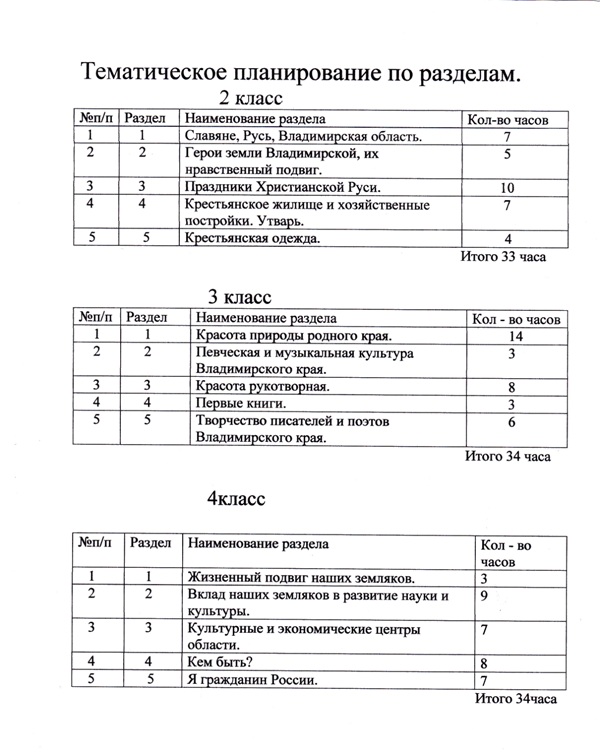 В материалах пособия включены произведения устного народного творчества: загадки, сказки (и их фрагменты), мифы, легенды, стихи местных и российских поэтов, словарные статьи (словарь Ожегова), цитаты высказываний деятелей науки и истории, которые помогают учащимся ярче представить «образ» своей малой родины.Тексты – справки дают дополнительную историко-научную информацию, расширяя кругозор, провоцируя любознательность учащихся. В структуре текстов учебного материала использован прием зрительского акцента на выделение особым шрифтом значимого слова, концентрирующие внимание и несущие информацию темы занятия в сжатой форме.«Избыточность» теоритического материала некоторых разделов, рубрики «Справка», «Из истории» позволяют реализовать вариантную часть обучения. Этот материал используют по-разному: для прослушивания в классе, для групповой и индивидуальной поисковой работы в классе; предлагаю для дополнительного, познавательного ознакомления дома. Для поддержания высокой познавательной активности учащихся в разделах пособия предусмотрены вопросы и задания (для работы в классе и дома), работать над которыми очень нравится юным краеведам. Возможен вариант отбора материала только для личного монолога (лекции) учителя. Этот вариант использую, если уровень подготовки учащихся недостаточно высокий для восприятия содержания изучаемого материала, включенного в пособие. Основным критерием результативности освоения региональной образовательной программы «Наш край» выступает критерий сфорсированности у младших школьников эмоционально-ценностного отношения к истории, культуре и традициям Владимирского края, малой родины, показателями которого можно считать:Наличие устойчивого интереса к процессу освоения культурно-исторического наследия;Активная познавательная позиция младшего школьника;Широкая информативность (общая осведомленность, высокий уровень возрастной эрудиции человека);Овладение опытом самостоятельной творческой деятельности, связанной с изучением родного края (художественной, изобразительной, музыкальной, театрализованной деятельности, сочинительством и т.п.)Формы контроляВ качестве основных форм при освоении данной программы рекомендуются следующие формы контроля:ТестированиеНепосредственное участие младших школьников в:Праздниках;Конкурсах;Олимпиадах;Социальных проектах (коллективных творческих делах)Устные выступления учащихся (подготовка небольших сообщений и выступления с докладом и его защита)Анализ продуктов творческой деятельности ребенка                                                                                                                                    Тематическое планирование 2 класс.                                                                                                                                       Тематическое планирование 3 класс.                                                                                                                                      Тематическое планирование 4 класс.№Наименование раздела программыТемы урокаКол-во часовТип урокаЭлементы содержанияТребования к уровню подготовленности уч-сяЭлементы дополнительного содержанияД/зДата проведения1Введение. С чего все началось. Археологический памятник – Сунгирь.1Урок изучения нового материалаУдивительный мир истории. Археология. Археологические памятники - СунгирьУметь сравнивать объекты, созданные человеком. Выполнять задания в тетради; при затруднении обращаться к учителю.Понятия: «Сунгирь», «археология», «кочевники» и «оберег».Уч. Ст.7,8З. стр.82Славяне. Народные верования. Языческие праздники и обряды.1Комбинированный урокНаши предки. Расселение восточных славян. Славянский поселок. Орудия труда. Боги и духи славян.Знать общие исторические произведения из жизни славян; как Русь начиналась; во что верили древние славяне.Понятие: «келья», «лампада», «монах», «предок».Уч. Стр.9, 10Рис. в тетради.3Князь Владимир Красное Солнышко и князь Владимир Мономах – основатели древнего города Владимира. Крещение Руси1Комбинированный урокХристианство. Крещение Руси. Владимир Красное Солнышко и Владимир Мономах – основатели г. ВладимираЗнать о первых русских князьях, их значение в истории нашего государства. Повышать интерес к историческим фактам родного краяПонятия: «Корсунь», «Поучения Владимира Мономаха», «князь»Уч. стр. 13, 144Княжества Руси. Владимир – столица древней Руси. Золотые ворота города Владимира.1Комбинированный урокВладимир – столица древней Руси. Золотые Ворота. Работа с иллюстрациями в учебникеЗнать о главных архитектурных постройках г. Владимира. Князь Андрей БоголюбскийУч. стр 15;3.По выбору стр. 165Экскурсия 1Урок -исследованиеБеседа: «Какие старинные постройки сохранились до нашего времени. Какую историческую ценность они собой представляют?»Уметь использовать знания для поиска дополнительной информации6Грозные дни монголо-татарской осады1Комбинированный урок Нашествие монголо – татар. Город Владимир в кольце врагов. Разорение Руси. Обсуждение текста в учебникеЗнать общие исторические сведенья о становлении Руси.Понятия: «монголы», «
Хан Батый», «дружина», «осада»Уч. стр 16, 17; отвеч. на вопр. стр. 187Проверочная работа №11Контрольный урокПроверить знания основного материала по разделу8Герои земли Владимирской, их нравственный подвигБылинные герои Древней Руси1Комбинированный урокЗнакомство с былинными героями Древней Руси; их подвигами. Описание доспехов русского воина. Обсуждение репродукции картины В.М. Васнецова «Три богатыря». Чтение былин по учебникуПонимать и отличать фольклорные нормы. Уметь выделять признаки былины (былинного сказа). Уметь работать с текстом. Выполнять задания в учебнике.Понятия: «доспехи», «бармица», «кольчуга», «меч», «палица», «булава»Уч. 3,2 стр. 19; или пересказать одну из былиндополнит. чит. стр. 239Герои земли Владимирской, их нравственный подвигЧто такое житие? Сказание о Петре и Февронии1Комбинированный урокОбсуждение «Повести о Петре и Февронии»Понятия: «житие», «сказания»Уч. стр. 24;  2510Герои земли Владимирской, их нравственный подвигАндрей Боголюбский1Комбинированный урокАндрей Боголюбский и его вклад в развитие г. ВладимираУметь работать с картой; отвечать на вопросы в учебникеУч. стр. 25, 2611Герои земли Владимирской, их нравственный подвигАлександр Невский1Комбинированный урокАлександр Невский и его победы. Работа с текстом учебника; обсуждение иллюстрацийЗнать общие исторические сведенья о жизни Александра Невского и его значение в истории нашего государстваПонятия: «крестоносцы», « причислить к лику святых»Уч. стр26, 27. Доп чит. Стр 2912Проверочная работа №2 (Обобщение по разделу)1Контрольный урокПроверить знания основного материала по разделу13 - 14Праздники христианской РусиКруг светлых дней. Земледельческий и церковный календари. Осенины.1Комбинированный урокОбсуждение вопросов: что такое праздник?Какие праздники бывают?Выполнение занятий в тетради.Обсуждение иллюстраций в учебнике. Чтение текстов. Разыгрывание сценок. Ролевые игры.Знать основные положения по теме. Учить нравственным качествам: чтить традиции своего народа, беречь свою национальную культуру.Понятия: «праздник», «обряд», «суеверия»«Рождество», «сочиво», «колядки», «трапеза», «ряженые», «Масленица», «атрибуты»,«Пасха»,Иисус Христос, Мария Магдалина, «Троица»Работа в тетради: 1) заполнить таблицу2) написать сочинение «Мой любимый праздник»15Праздники христианской РусиРождество Христово. Традиции праздника.1Комбинированный урокОбсуждение вопросов: что такое праздник?Какие праздники бывают?Выполнение занятий в тетради.Обсуждение иллюстраций в учебнике. Чтение текстов. Разыгрывание сценок. Ролевые игры.Знать основные положения по теме. Учить нравственным качествам: чтить традиции своего народа, беречь свою национальную культуру.Понятия: «праздник», «обряд», «суеверия»«Рождество», «сочиво», «колядки», «трапеза», «ряженые», «Масленица», «атрибуты»,«Пасха»,Иисус Христос, Мария Магдалина, «Троица»Уч. стр. 35, 36; выучить одну из колядок (конкурс чтецов)16Праздники христианской РусиМасленица. Народные игры1Комбинированный урокОбсуждение вопросов: что такое праздник?Какие праздники бывают?Выполнение занятий в тетради.Обсуждение иллюстраций в учебнике. Чтение текстов. Разыгрывание сценок. Ролевые игры.Знать основные положения по теме. Учить нравственным качествам: чтить традиции своего народа, беречь свою национальную культуру.Понятия: «праздник», «обряд», «суеверия»«Рождество», «сочиво», «колядки», «трапеза», «ряженые», «Масленица», «атрибуты»,«Пасха»,Иисус Христос, Мария Магдалина, «Троица»Уч. стр. 38, 3917Праздники христианской РусиПасха1Комбинированный урокОбсуждение вопросов: что такое праздник?Какие праздники бывают?Выполнение занятий в тетради.Обсуждение иллюстраций в учебнике. Чтение текстов. Разыгрывание сценок. Ролевые игры.Знать основные положения по теме. Учить нравственным качествам: чтить традиции своего народа, беречь свою национальную культуру.Понятия: «праздник», «обряд», «суеверия»«Рождество», «сочиво», «колядки», «трапеза», «ряженые», «Масленица», «атрибуты»,«Пасха»,Иисус Христос, Мария Магдалина, «Троица»Уч. стр. 40, 42, 4118Праздники христианской РусиТроица1Комбинированный урокОбсуждение вопросов: что такое праздник?Какие праздники бывают?Выполнение занятий в тетради.Обсуждение иллюстраций в учебнике. Чтение текстов. Разыгрывание сценок. Ролевые игры.Знать основные положения по теме. Учить нравственным качествам: чтить традиции своего народа, беречь свою национальную культуру.Понятия: «праздник», «обряд», «суеверия»«Рождество», «сочиво», «колядки», «трапеза», «ряженые», «Масленица», «атрибуты»,«Пасха»,Иисус Христос, Мария Магдалина, «Троица»Уч. стр. 4219Праздники христианской РусиПроверочная работа № 31Контрольный урокПроверить знания основного материала20-21Готовим праздник2Практическая работаПодготовка к празднику; подобрать сценарий, распределить роли, подготовить декорации, костюмыУчить обобщать знания по определенной теме22Праздник 123Крестьянское жилище и хозяйственные постройки. Утварь.Особенности архитектуры и украшений русской избы.1Урок изучения нового материалаОбсуждение вопроса: «Что такое деревянное зодчество?» История жилища. Здание, как памятник архитектуры. Материал для строительства.Уметь использовать знания для обогащения жизненного опыта.Знать родословную некоторых вещей, которые сопровождают человека с глубокой древностиРаботать с иллюстрациями в учебнике.Обогащать знания о русской избе.«кровля», «ставни»,  «конек», «флогер»«Икона», «люлька», «прялка», «лучина», «сундук»Стр. 44, 45. Творческая работа в тетради. (составление изразца для чудо-печки с поучением)24Крестьянское жилище и хозяйственные постройки. Утварь.Интерьер и предметы быта русской избы1Комбинированный урокКак вещи в доме могут рассказывать о своих хозяивахРабота с текстом учебника.Уметь использовать знания для обогащения жизненного опыта.Знать родословную некоторых вещей, которые сопровождают человека с глубокой древностиРаботать с иллюстрациями в учебнике.Обогащать знания о русской избе.«кровля», «ставни»,  «конек», «флогер»«Икона», «люлька», «прялка», «лучина», «сундук»Стр. 47, 48 творческая работа в тетради25Крестьянское жилище и хозяйственные постройки. Утварь.Экскурсия по родной деревне1Урок - исследованиеБеседа: «Как украшают русские избы в нашей деревне?»Уметь использовать знания для обогащения жизненного опыта.Знать родословную некоторых вещей, которые сопровождают человека с глубокой древностиРаботать с иллюстрациями в учебнике.Обогащать знания о русской избе.«макет»Стр. 4926Крестьянский двор1Комбинированный урокРаботать с текстом в учебнике; отвечать на вопросы викторины«клети»Стр. 50.Фотовыставка «Крестьянский двор».27Знакомство с русской кухней и традициями русского чаепития1Комбинированный урокЗнакомство с русской кухней, традициями; работать с иллюстрациямиЗнать правила поведения за столом и учиться эти правила соблюдать«гончар», «домашняя утварь», «ухват», «кочерга», «помело»Стр. 51-52Составление книги русских рецептов28Чаепитие 1Практическая работа29Проверочная работа № 4 (обобщение по разделу)Контрольная работа30Крестьянская одеждаОбщая особенность русского костюма и практическое его значение1Комбинированный урокПознакомить с историей одежды. Работа в тетради. Занимательные традиции из истории одеждыОбъяснить роль одежды в жизни человека. Уметь использовать знания для обогащения жизненного опыта.Понятия «душегрея», «кокошник», «передник», «шугай»Стр 56-57 творческая работа в тетради31Красота народного костюма, запечатленная в полотнах известных художников1Комбинированный урокНародная традиционная одежда. Работа с костюмом в учебнике. Обсуждение репродукции и картиныУметь на основе репродукции картины составлять представления о красоте народного костюма«опашень», «шуба», «кика»Стр. 57, 5832Занятия крестьянина Руси. Будни и праздники.1Комбинированный урокОбсуждение вопроса: «Чем занимаются люди в будни и праздники».Уметь использовать знания для поисковой дополнительной информацииДополнительный материал о буднях и праздниках крестьян (рисование образцоа русского костюма)33Проверочная работа № 5 (обобщение по разделу)1Контрольный урокЗнать традиции русского народа№Наименование раздела программыТемы урокаТемы урокаКол-во часовКол-во часовТип урокаТип урокаЭлементы содержанияТребования к уровню подготовленности уч-сяТребования к уровню подготовленности уч-сяЭлементы дополнительного содержанияЭлементы дополнительного содержанияД/зД/зДата проведенияДата проведения1Красота природы родного краяКрасота природы родного краяПрирода в городе (деревне)Природа в городе (деревне)11Урок изучения новой темыБеседа об изменениях в природе осенью Беседа об изменениях в природе осенью Уметь наблюдать за сезонными  изменениями в природеУметь наблюдать за сезонными  изменениями в природеНаписать сочинение о природе родной деревниНаписать сочинение о природе родной деревни2Красота природы родного краяКрасота природы родного краяЭкскурсия – наблюдение за природойЭкскурсия – наблюдение за природой11Урок - экскурсияЭкскурсия по родной деревнеЭкскурсия по родной деревнеУметь наблюдать за сезонными  изменениями в природеУметь наблюдать за сезонными  изменениями в природеСтихи о природеСтихи о природе3Красота природы родного краяКрасота природы родного краяРисование по наблюдениям экскурсииРисование по наблюдениям экскурсии11Комбинированный урокПодведение итогов экскурсииПодведение итогов экскурсииУчить изображать увиденное на бумаге и в красках. Уметь использовать знания для поиска дополнительной информации. Задуматься над вопросом: «Что необходимо делать для того, чтобы сохранить экологию деревни?» Знать основные правила поведения в окружающей среде.Учить изображать увиденное на бумаге и в красках. Уметь использовать знания для поиска дополнительной информации. Задуматься над вопросом: «Что необходимо делать для того, чтобы сохранить экологию деревни?» Знать основные правила поведения в окружающей среде.4Красота природы родного краяКрасота природы родного краяУчить изображать увиденное на бумаге и в красках. Уметь использовать знания для поиска дополнительной информации. Задуматься над вопросом: «Что необходимо делать для того, чтобы сохранить экологию деревни?» Знать основные правила поведения в окружающей среде.Учить изображать увиденное на бумаге и в красках. Уметь использовать знания для поиска дополнительной информации. Задуматься над вопросом: «Что необходимо делать для того, чтобы сохранить экологию деревни?» Знать основные правила поведения в окружающей среде.Понятие: «экология»Понятие: «экология»Творческая работа. Мини-проект «Моя деревня в будущем»Творческая работа. Мини-проект «Моя деревня в будущем»5Природные памятники Владимирской областиПриродные памятники Владимирской области11Комбинированный урокРабота с картой «Заказники Владимирской области». Обсуждение текста в учебнике.Работа с картой «Заказники Владимирской области». Обсуждение текста в учебнике.Знать названия основных заказников Владимирской области. Уметь использовать знания для поиска дополнительной информации.Знать названия основных заказников Владимирской области. Уметь использовать знания для поиска дополнительной информации.Понятия: «природные памятники», «заказники»Понятия: «природные памятники», «заказники»Уч. стр. 5,6.Уч. стр. 5,6.6Лекарственные растения края. Растения края, занесенные в Красную книгу.Лекарственные растения края. Растения края, занесенные в Красную книгу.11Комбинированный урокБеседа на тему: «Лекарственные растения и растения, занесенные в красную книгу».Беседа на тему: «Лекарственные растения и растения, занесенные в красную книгу».Углубить знания о лекарственных растениях нашего края. Знать, что такое «Красная книга». Какие правила выполнять, чтобы сохранить редкие растения. Углубить знания о лекарственных растениях нашего края. Знать, что такое «Красная книга». Какие правила выполнять, чтобы сохранить редкие растения. Понятия: «Красная книга», названия лекарственных растений.Понятия: «Красная книга», названия лекарственных растений.Уч. стр.7-9; дополнительно стр. 10, 11Уч. стр.7-9; дополнительно стр. 10, 117-8Животный мир Владимирской областиЖивотный мир Владимирской области22Комбинированные урокиРабота с иллюстрациями в учебнике. Выполнение заданий после текста. Беседа: «Как человек помог природе». Красная книга России. Работа с иллюстрациями в учебнике. Выполнение заданий после текста. Беседа: «Как человек помог природе». Красная книга России. Знать о разнообразии животного мира нашего края. Уметь работать с картой Владимирской области. Знать какие животные Владимирской области занесены в Красную книгу.Знать о разнообразии животного мира нашего края. Уметь работать с картой Владимирской области. Знать какие животные Владимирской области занесены в Красную книгу.Понятия: «заповедник», названия отдельных редких животных.Понятия: «заповедник», названия отдельных редких животных.Уч. стр. 12-15. Мини-проект: «Моя Красная книга».Уч. стр. 12-15. Мини-проект: «Моя Красная книга».9 -12Природа нашего края в стихах и рассказах. Знакомство с творчеством писателей: С.Никитина, И.Симонова, В.Солоухина, владимирского краеведа Н. Сысоева.Природа нашего края в стихах и рассказах. Знакомство с творчеством писателей: С.Никитина, И.Симонова, В.Солоухина, владимирского краеведа Н. Сысоева.44Комбинированные урокиЗнакомство с творчеством писателей нашего края. Работа с выставкой книг.Знакомство с творчеством писателей нашего края. Работа с выставкой книг.Учить работать с книгами Владимирских писателей; развивать познавательные способности; анализировать прочитанное.Учить работать с книгами Владимирских писателей; развивать познавательные способности; анализировать прочитанное.Понятие: «краевед» Понятие: «краевед» Уч. стр. 18-23Уч. стр. 18-2313- 14Природа нашего края в произведениях художников Владимирской земли: В.Юкина, К.Бритова, В.Кокурина, Н.Модорова и др.Природа нашего края в произведениях художников Владимирской земли: В.Юкина, К.Бритова, В.Кокурина, Н.Модорова и др.22Комбинированные урокиЖивопись. Культура родного края. Обсуждение репродукций картин Владимирских художников. Образная экскурсия в музей искусства. Живопись. Культура родного края. Обсуждение репродукций картин Владимирских художников. Образная экскурсия в музей искусства. Знать работы известных художников Владимирской области; познакомить с их жизнью и творчеством.Знать работы известных художников Владимирской области; познакомить с их жизнью и творчеством.Дополнительный материал; записи в тетради. Творч. работа .Дополнительный материал; записи в тетради. Творч. работа .15Творческая и музыкальная культура Владимирского краяТворческая и музыкальная культура Владимирского краяКолыбельные, пестушки, прибауткиКолыбельные, пестушки, прибаутки11Комбинированный урокПевческая культура Владимирской земли; рожечники – исполнители; Фатьяновский праздник (стихи поэта – песенника А. Фатьянова) Певческая культура Владимирской земли; рожечники – исполнители; Фатьяновский праздник (стихи поэта – песенника А. Фатьянова) Вспомнить колыбельные песни. Знать о значении колокольного звона на Руси; кто из музыкантов прославил Владимирский край.Вспомнить колыбельные песни. Знать о значении колокольного звона на Руси; кто из музыкантов прославил Владимирский край.Понятия: «рожечники», «фестиваль»Понятия: «рожечники», «фестиваль»Выучить одну из колыбельных. Уч. стр.27-29Выучить одну из колыбельных. Уч. стр.27-2916Творческая и музыкальная культура Владимирского краяТворческая и музыкальная культура Владимирского краяКолокольный звон РоссииКолокольный звон России11Комбинированный урокПевческая культура Владимирской земли; рожечники – исполнители; Фатьяновский праздник (стихи поэта – песенника А. Фатьянова) Певческая культура Владимирской земли; рожечники – исполнители; Фатьяновский праздник (стихи поэта – песенника А. Фатьянова) Вспомнить колыбельные песни. Знать о значении колокольного звона на Руси; кто из музыкантов прославил Владимирский край.Вспомнить колыбельные песни. Знать о значении колокольного звона на Руси; кто из музыкантов прославил Владимирский край.Понятия: «рожечники», «фестиваль»Понятия: «рожечники», «фестиваль»Задания в учебникеЗадания в учебнике17Творческая и музыкальная культура Владимирского краяТворческая и музыкальная культура Владимирского краяМузыканты  и композиторы Владимирской областиМузыканты  и композиторы Владимирской области11Комбинированный урокПевческая культура Владимирской земли; рожечники – исполнители; Фатьяновский праздник (стихи поэта – песенника А. Фатьянова) Певческая культура Владимирской земли; рожечники – исполнители; Фатьяновский праздник (стихи поэта – песенника А. Фатьянова) Вспомнить колыбельные песни. Знать о значении колокольного звона на Руси; кто из музыкантов прославил Владимирский край.Вспомнить колыбельные песни. Знать о значении колокольного звона на Руси; кто из музыкантов прославил Владимирский край.Понятия: «рожечники», «фестиваль»Понятия: «рожечники», «фестиваль»Песни на стихи А.ФатьяноваПесни на стихи А.Фатьянова18Красота рукотворнаяКрасота рукотворнаяКаменное зодчество края: Кидекша – Церковь Бориса и ГлебаКаменное зодчество края: Кидекша – Церковь Бориса и Глеба11Комбинированный урокЗдания, как памятники архитектуры. Белокаменные храмы: КидекшаЗдания, как памятники архитектуры. Белокаменные храмы: КидекшаФормировать представления о русской культуре. Знать историю русской архитектуры. Познакомить с архитектурными терминами. Учить пользоваться картой Владимирской области; работать с иллюстрациями.Формировать представления о русской культуре. Знать историю русской архитектуры. Познакомить с архитектурными терминами. Учить пользоваться картой Владимирской области; работать с иллюстрациями.Понятия: «зодчество», «храм, церковь, собор».Архитектурные терминыПонятия: «зодчество», «храм, церковь, собор».Архитектурные терминыДополнительный материал об иконе «Бориса и Глеба»Дополнительный материал об иконе «Бориса и Глеба»19Красота рукотворнаяКрасота рукотворнаяЗолотые ворота. Боголюбово – Церковь Покрова на Нерли. Боголюбский монастырь.   Золотые ворота. Боголюбово – Церковь Покрова на Нерли. Боголюбский монастырь.   11Комбинированный урокБоголюбово, ВладимирБоголюбово, ВладимирФормировать представления о русской культуре. Знать историю русской архитектуры. Познакомить с архитектурными терминами. Учить пользоваться картой Владимирской области; работать с иллюстрациями.Формировать представления о русской культуре. Знать историю русской архитектуры. Познакомить с архитектурными терминами. Учить пользоваться картой Владимирской области; работать с иллюстрациями.Понятия: «зодчество», «храм, церковь, собор».Архитектурные терминыПонятия: «зодчество», «храм, церковь, собор».Архитектурные терминыЗаписи в тетради. Дополн. стр. 30, 31Уч. стр. 36, 37Записи в тетради. Дополн. стр. 30, 31Уч. стр. 36, 3720Красота рукотворнаяКрасота рукотворнаяКрасота и симметрия. Деревянное зодчество. Г. СуздальКрасота и симметрия. Деревянное зодчество. Г. Суздаль11Комбинированный урокДеревянное строительство на Руси; памятники Владимиро – суздальской землиДеревянное строительство на Руси; памятники Владимиро – суздальской землиЭскизы деревянного дома. Дополнительный метериал. Уч. стр. 39-41Эскизы деревянного дома. Дополнительный метериал. Уч. стр. 39-4121Красота рукотворнаяКрасота рукотворнаяДекоративно-прикладное искусство. Владимирская  и Александровская гладь; мстерские вышивальщицы;  карабановские ситцыДекоративно-прикладное искусство. Владимирская  и Александровская гладь; мстерские вышивальщицы;  карабановские ситцы11Комбинированный урокХудожественный промысел МстерыХудожественный промысел МстерыУч. стр. 41-43. Творч. работа Уч. стр. 41-43. Творч. работа 22Красота рукотворнаяКрасота рукотворнаяЛаковая миниатюра Мстеры, Палеха, Холуй; иконопись.Лаковая миниатюра Мстеры, Палеха, Холуй; иконопись.11Комбинированный урок«Что такое лаковая миниатюра?»«Что такое лаковая миниатюра?»Познакомить с технологией изготовления заготовки для изготовления лаковой миниатюрыПознакомить с технологией изготовления заготовки для изготовления лаковой миниатюры«миниатюра», «иконопись»«миниатюра», «иконопись»Уч. стр. 45. Творч. работа Уч. стр. 45. Творч. работа 23Красота рукотворнаяКрасота рукотворнаяГороховецкая деревянная игрушка Гороховецкая деревянная игрушка 11Комбинированный урокРабота с текстомРабота с текстомУч. стр.47Твор. работа Уч. стр.47Твор. работа 24Красота рукотворнаяКрасота рукотворнаяИзделия из хрусталя. Гончарный промысел.Изделия из хрусталя. Гончарный промысел.11Комбинированный урокСтекольный промысел. Обсуждение иллюстраций.Стекольный промысел. Обсуждение иллюстраций.Уч. стр. 45, 46. Творч. работа Уч. стр. 45, 46. Творч. работа 25Красота рукотворнаяКрасота рукотворнаяСоздаем красоту сами.Создаем красоту сами.11Урок - практикаВставка творческих работВставка творческих работУчить обобщать материал. Учить обобщать материал. 26Первые книги на Руси.Первые книги на Руси.Азбука и первые книги на Руси и в нашем крае.Азбука и первые книги на Руси и в нашем крае.11Комбинированный урокОбсуждение вопроса: «Как писали люди в древности?» (Предметное письмо, рисунками, иероглифами). Материал для письма. Создание алфавита. Школа в древней Руси.Обсуждение вопроса: «Как писали люди в древности?» (Предметное письмо, рисунками, иероглифами). Материал для письма. Создание алфавита. Школа в древней Руси.Знать историю создания славянской письменности; чем прославились «солунские Братья».Знать историю создания славянской письменности; чем прославились «солунские Братья».Понятия: «иероглифы», «пергамент», «папирус», «книги-свитки», «кириллица», «буквица»Понятия: «иероглифы», «пергамент», «папирус», «книги-свитки», «кириллица», «буквица»Уч. стр. 49, 50Уч. стр. 49, 5027Первые книги на Руси.Первые книги на Руси.Кирилл и Мефодий – учителя славян, составители славянской азбуки.Кирилл и Мефодий – учителя славян, составители славянской азбуки.11Комбинированный урокОбсуждение вопроса: «Как писали люди в древности?» (Предметное письмо, рисунками, иероглифами). Материал для письма. Создание алфавита. Школа в древней Руси.Обсуждение вопроса: «Как писали люди в древности?» (Предметное письмо, рисунками, иероглифами). Материал для письма. Создание алфавита. Школа в древней Руси.Знать историю создания славянской письменности; чем прославились «солунские Братья».Знать историю создания славянской письменности; чем прославились «солунские Братья».Понятия: «иероглифы», «пергамент», «папирус», «книги-свитки», «кириллица», «буквица»Понятия: «иероглифы», «пергамент», «папирус», «книги-свитки», «кириллица», «буквица»Уч. стр. 50Уч. стр. 5028Первые книги на Руси.Первые книги на Руси.Рукописная книга. Новые буквы и цифры. Русские буквари. Рукописная книга. Новые буквы и цифры. Русские буквари. 11Комбинированный урокОбсуждение вопроса: «Как писали люди в древности?» (Предметное письмо, рисунками, иероглифами). Материал для письма. Создание алфавита. Школа в древней Руси.Обсуждение вопроса: «Как писали люди в древности?» (Предметное письмо, рисунками, иероглифами). Материал для письма. Создание алфавита. Школа в древней Руси.Знать историю создания славянской письменности; чем прославились «солунские Братья».Знать историю создания славянской письменности; чем прославились «солунские Братья».Понятия: «иероглифы», «пергамент», «папирус», «книги-свитки», «кириллица», «буквица»Понятия: «иероглифы», «пергамент», «папирус», «книги-свитки», «кириллица», «буквица»Уч. стр. 51, 52. Творч. работа Уч. стр. 51, 52. Творч. работа 29 - 33Творч. писателей и поэтов Владимирского краяТворч. писателей и поэтов Владимирского краяКниги писателей и поэтовКниги писателей и поэтов55Комбинированные урокиЗнакомство с книгами известных авторов Владимирской области.Знакомство с книгами известных авторов Владимирской области.Знать писателей и поэтов Владимирской земли; уметь отбирать литературу по темам; искать дополнительный материал.Знать писателей и поэтов Владимирской земли; уметь отбирать литературу по темам; искать дополнительный материал.Уч. стр.53,54Уч. стр.53,5429 - 33Творч. писателей и поэтов Владимирского краяТворч. писателей и поэтов Владимирского краяКниги писателей и поэтовКниги писателей и поэтов55Комбинированные урокиЗнакомство с книгами известных авторов Владимирской области.Знакомство с книгами известных авторов Владимирской области.Знать писателей и поэтов Владимирской земли; уметь отбирать литературу по темам; искать дополнительный материал.Знать писателей и поэтов Владимирской земли; уметь отбирать литературу по темам; искать дополнительный материал.Уч. стр. 55, 54Уч. стр. 55, 5429 - 33Творч. писателей и поэтов Владимирского краяТворч. писателей и поэтов Владимирского краяКниги писателей и поэтовКниги писателей и поэтов55Комбинированные урокиЗнакомство с книгами известных авторов Владимирской области.Знакомство с книгами известных авторов Владимирской области.Знать писателей и поэтов Владимирской земли; уметь отбирать литературу по темам; искать дополнительный материал.Знать писателей и поэтов Владимирской земли; уметь отбирать литературу по темам; искать дополнительный материал.Уч. стр. 57-59. Уч. стр.59-63. Уч. стр. 63-65. Чит. сказку стр.66Уч. стр. 57-59. Уч. стр.59-63. Уч. стр. 63-65. Чит. сказку стр.6634Творч. писателей и поэтов Владимирского краяТворч. писателей и поэтов Владимирского краяДни славянской письменности и культуры на Владимирской землеДни славянской письменности и культуры на Владимирской земле11Урок - обобщениеЗначение славянской письменности на Руси для людей.Значение славянской письменности на Руси для людей.№Наименование раздела программыТемы урокаКол-во часовТип урокаЭлементы содержанияТребования к уровню подготовленности уч-сяЭлементы дополнительного содержанияД/зДата проведения1-3Жизненный подвиг наших земляковНаш край в годы Великой Отечественной войны3Урок изучения нового материалаВеликая Отечественная война 1941 – 1945 г. Уроки имеют патриотическую направленностьЗнать о великом подвиге русского народа в годы войны; вклад наших земляков в приближение Победы. уметь обобщать знания о жизни людей в годы войны.Уч. стр. 3,4Уч. стр.5,6 написать сочинение дополн. найти материал о детях – героях. Стихи.4Вклад наших земляков в развитие науки и культуры.М.П. Лазарев – известный мореплаватель.1Комбинированный урок.Великие открытия наших земляков. Работа с учебником и картой. Выполнение заданий в тетради. Учить добывать знания из дополнительных источников. Различать исторические карты от географических.Понятия: «мореплаватель», «континент», «флотоводец», «фарфор»Уч. стр. 6-85Вклад наших земляков в развитие науки и культуры.Братья Столетовы: выдающийся физик и известный генерал1Комбинированный урокВеликие открытия наших земляков. Работа с учебником и картой. Выполнение заданий в тетради. Учить добывать знания из дополнительных источников. Различать исторические карты от географических.Понятия: «мореплаватель», «континент», «флотоводец», «фарфор»Записи в тетради. 6Вклад наших земляков в развитие науки и культуры.Д. И. Виноградов – фарфоровых дел мастер1Комбинированный урокВеликие открытия наших земляков. Работа с учебником и картой. Выполнение заданий в тетради. Учить добывать знания из дополнительных источников. Различать исторические карты от географических.Понятия: «мореплаватель», «континент», «флотоводец», «фарфор»Уч. стр.9,107Вклад наших земляков в развитие науки и культуры.История нашего города (деревни)1Урок - исследованиеОбсуждение вопроса: «В каком городе, деревне, стране ты живешь?»  «О чем рассказывают улицы нашего города?»Уметь использовать знания для поиска дополнительной информации о родном городе, деревне. Уметь работать с картой. Знать фамилии известных людей, прославивших наш край.8-11Вклад наших земляков в развитие науки и культуры.Известные спортсмены, музыканты, художники, писатели и поэты Владимирской области.4Комбинированный урок.Культурная жизнь нашего края. А.В.Суворов – великий полководец. И.С.Куликов – художник. Ученик Репина. Стихи Фатьянова. Н.Д Сысоев – известный владимирский краевед. Т.А.Андреева – художник, поэтесса. Вязниковцы – Герои Советского Союза.Уметь использовать знания для поиска дополнительной информации о родном городе, деревне. Уметь работать с картой. Знать фамилии известных людей, прославивших наш край.Понятия: «генералиссимус», «владимирские богомазы», «коллекционер» «краевед» Уч. стр.10, 11Уч. стр.13, 14Дополн. собр. материал о Фатьянове.Уч. стр. 16, 17.Уч. стр. 18, 1912Вклад наших земляков в развитие науки и культуры.Почетный гражданин.4Комбинированный урокКультурная жизнь нашего края. А.В.Суворов – великий полководец. И.С.Куликов – художник. Ученик Репина. Стихи Фатьянова. Н.Д Сысоев – известный владимирский краевед. Т.А.Андреева – художник, поэтесса. Вязниковцы – Герои Советского Союза.Уметь использовать знания для поиска дополнительной информации о родном городе, деревне. Уметь работать с картой. Знать фамилии известных людей, прославивших наш край.Понятия: «генералиссимус», «владимирские богомазы», «коллекционер» «краевед» Дополнительный материал о Кубасове – космонавт, герой СССР.13 - 14Культурные и экономические центры облстиКультурные и образовательные центры нашего города (деревни)2Уроки – исследования Культурные центры нашей области (г. Вязники). Карты и планы, как исторические источники. Обсуждение вопроса: «Что такое музей?» Путешествие по открыткам и иллюстрациям.Уметь использовать вещественные источники в исследовании материалов о культурных центрах Владимирской области. Название улиц и проспектов.15Культурные и экономические центры облстиГородская (сельская) библиотека.  Библиотека семейного чтения. 1Урок – экскурсия.Беседа о значении книг в жизни каждого человека.Уметь использовать вещественные источники в исследовании материалов о культурных центрах Владимирской области. Уметь использовать знания для поиска дополнительной информации.16Культурные и экономические центры облстиПраздники в сельском ДК1Урок – практика Спектакль с участием детей, посещающих театральный кружок  при ДКУметь использовать знания для поиска дополнительной информации.17-18Культурные и экономические центры облстиПредприятия Владимирской области. Их вклад в развитие экономики России.2Комбинированный урокРабота с текстом в учебнике (возможен видеосюжет) Учить обобщать полученные знания.19Местное производство, их вклад в развитие Владимирской области.1Урок - исследованиеРабота с фотографиями, открытками.Учить работать с картой региона.20-21Кем быть?Многообразие профессий. Знакомство с современными профессиями.2Урок изучения нового материалаОбсуждение вопроса: «Все работы хороши – выбирай любую!»Учить находить необходимую информацию для краткосрочного проекта «Профессии наших родителей». Обобщать полученный материал. Использовать ИКТ, книги, статьи газет.22Кем быть?Что я знаю о профессиях моих родителей.1Комбинированный урокПословицы загадки о труде.Учить находить необходимую информацию для краткосрочного проекта «Профессии наших родителей». Обобщать полученный материал. Использовать ИКТ, книги, статьи газет.23Династии 1Комбинированный урок.Награды и грамоты в твоей семье.Учить находить необходимую информацию для краткосрочного проекта «Профессии наших родителей». Обобщать полученный материал. Использовать ИКТ, книги, статьи газет.24,25Встречи с интересными людьми. Знакомство с профессиями востребованными на рынке труда. Экскурсия на производство2Урок - практикаВстреча с родителями, выпускниками, поступающими в ВУЗы26,27Сюжетно-ролевые игры. Деловая игра.2Урок - играРазыгрывание сценок; деловая игра; викторина.28Я – гражданин Наш край в судьбе России.1Комбинированный урокПутешествие по карте Владимира.Повторить изученный материалЗнать русские города и заочно познакомит с их историей. Учить использовать полученную информацию для жизненного опыта.29-31Я – гражданин Путешествие по Золотому кольцу3Уроки – путешествиеПовторить изученный материалЗнать русские города и заочно познакомит с их историей. Учить использовать полученную информацию для жизненного опыта.«Золоте кольцо»32,33Я – гражданин Я – гражданин России (Изучаем геральдику: г. Владимира, герб родного города).2Комбинированный урокРабота с текстомЗнать символику России; герб Владимира, своего городаПонятия: «фамильный герб», «рыцарский герб»Сост. герб  своей семьи34Я – гражданин Краеведческая мозаика1Урок - играВикторины, конкурсы по теме: «Знаешь ли ты свой край?»